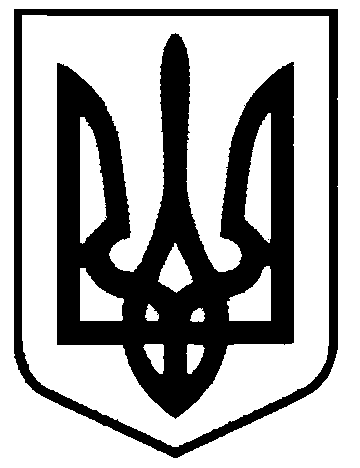 СВАТІВСЬКА МІСЬКА РАДАШОСТОГО СКЛИКАННЯСОРОКОВА СЕСІЯРІШЕННЯвід                                      2015 р.                                                                                м. Сватове    « Про реєстрацію права власності на гараж №32/1Г по кв. Залізничниківм. Сватове»      Розглянувши звернення Іванченко Марії Валеріївни з проханням засвідчити прийняття в експлуатацію закінченого будівництвом гаражу №32/1Г по                                   кв. Залізничників м.Сватове, що побудований нею до 1992 року та прийняти рішення про визнання за нею права власності на даний гараж, керуючись постановою Кабінету Міністрів України №868 від від 17 жовтня 2013року « Про затвердження Порядку державної реєстрації прав на нерухоме майно та їх обтяжень», ст.25,26,30,31 Закону України «Про місцеве самоврядування в Україні»,Сватівська міська радаВИРІШИЛА:1. Засвідчити прийняття в експлуатацію закінченого будівництвом гаражу №32/1Г по                  по кв. Залізничників м.Сватове  та визнати за Іванченко Марією Валеріївною право власності на нього.2. Зобов’язати Іванченко Марію Валеріївну звернутися з відповідною заявою до Реєстраційної служби Сватівського районного управління юстиції для реєстрації права власності та отримання свідоцтва про право власності на гараж №32/1Г по                                  кв. Залізничників м.Сватове на підставі даного рішення і інших правовстановлюючих документів, а також оформити право користування земельною ділянкою на якому розміщене вищевказане нерухоме майно.3. Контроль за виконанням даного рішення покласти на заступника міського  голови   по роботі з виконавчими органами ради Жаданову Л.В.   Сватівський  міський голова				                    Є.В. Рибалко